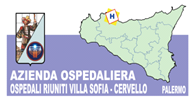 Sede Legale Viale Strasburgo n.233 – 90146   Palermo  Tel 0917801111 - P.I. 05841780827                                                                       Al Responsabile UO Formazione e Sviluppo                                                                                                                     Organizzativo AOOR Villa Sofia-Cervello- Palermo  Il/La sottoscritto/a ___________________________________________________________________Codice Fiscale_______________________________________________________________________Nato/a______________________________(Prov.______) il__________________________________Residente in________________________________Via______________________________________In servizio presso_________________________________________con la qualifica________________di ______________________________________telefono____________________________________e-mail_______________________________________________________________________________                                                                                 CHIEDEDi essere iscritto all’evento formativo “INTEGRIAMO L’ASSISTENZA SANITARIA CON L’ASSISTENZA SOCIALE PER LE PERSONE CON MALATTIA RARA” che si svolgerà giorno 26 Febbraio 2019 dalle ore 8.00 alle 14.00 presso l’Aula Magna “Maurizio Vignola” del Presidio V. Cervello di PalermoIl/la sottoscritto/a dichiara inoltre, esclusivamente ai fini ECM, di essere nella seguente condizione occupazionale:⃝       Libero professionista⃝       Dipendente⃝       Convenzionato⃝       Privo di occupazioneIl/La sottoscritto/a ai sensi del decreto legislativo 30 giugno 2003, n. 196 e successive modificheCodice in materia di protezione dei dati personali                                                                           AUTORIZZAU.O. Formazione ed aggiornamento del personale dell’A.O.O.R. Villa Sofia- Cervello al trattamento dei dati personali e all’utilizzo dei dati stessi per i fini istituzionali dell’U.O.Data_______________________                                          Firma__________________________N.B. Compilare il modulo   in maniera chiara   ed inviarlo al seguente indirizzo mail: aris.ecm.sicilia@gmail.com entro e non oltre il 21/02/2019Le iscrizioni saranno accettate secondo l'ordine cronologico di presentazione delle domande e fino al numero massimo previsto. Non saranno accettate se compilate in modo parziale e poco leggibile.